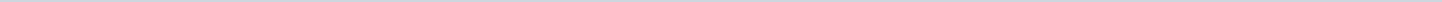 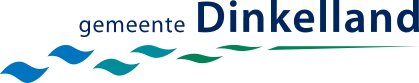 Gemeente DinkellandAangemaakt op:Gemeente Dinkelland28-03-2024 17:12Schriftelijke vragen1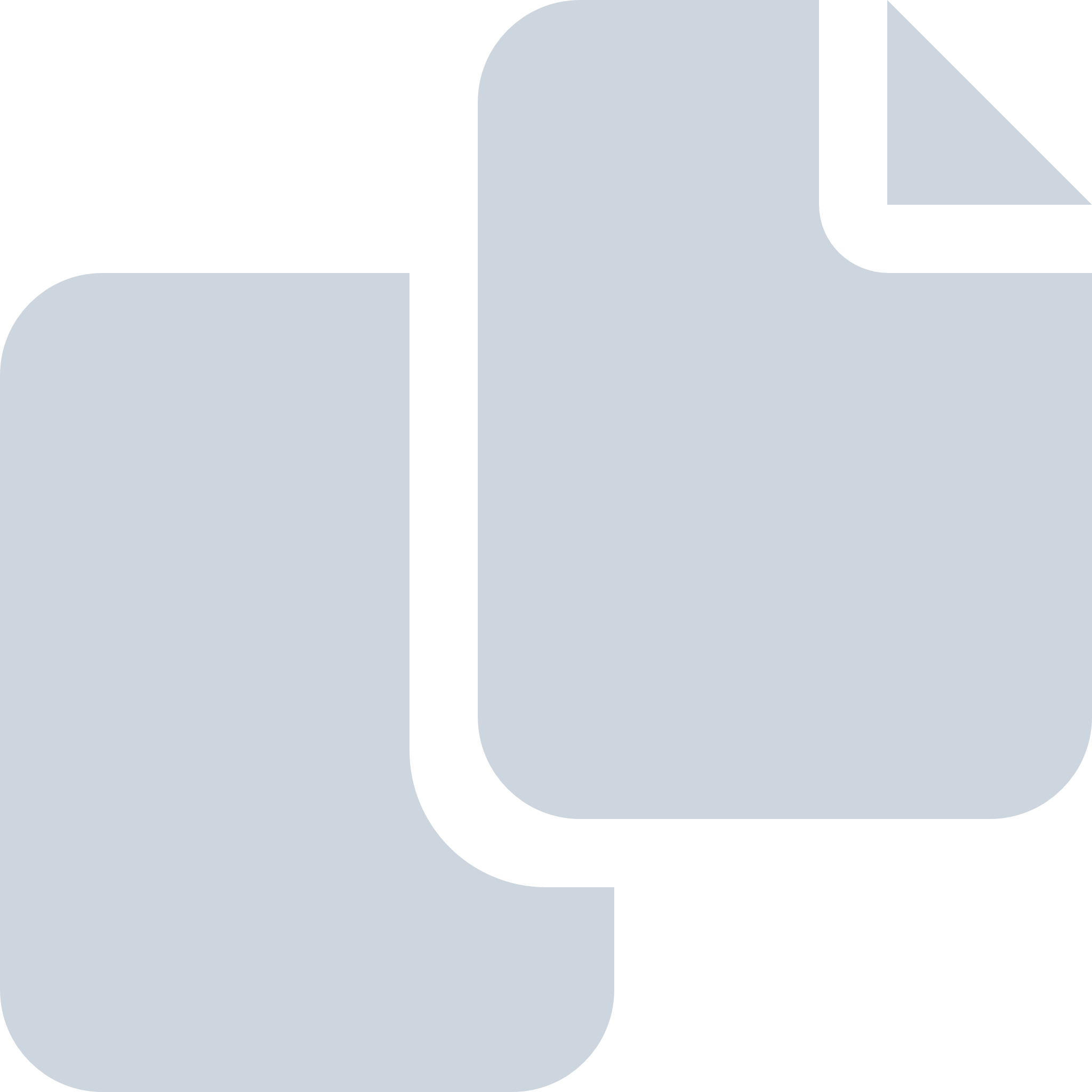 Periode: juli 2022#Naam van documentPub. datumInfo1.paden rondom Hezeberg (Burgerbelangen Dinkelland)18-07-2022PDF,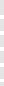 735,04 KB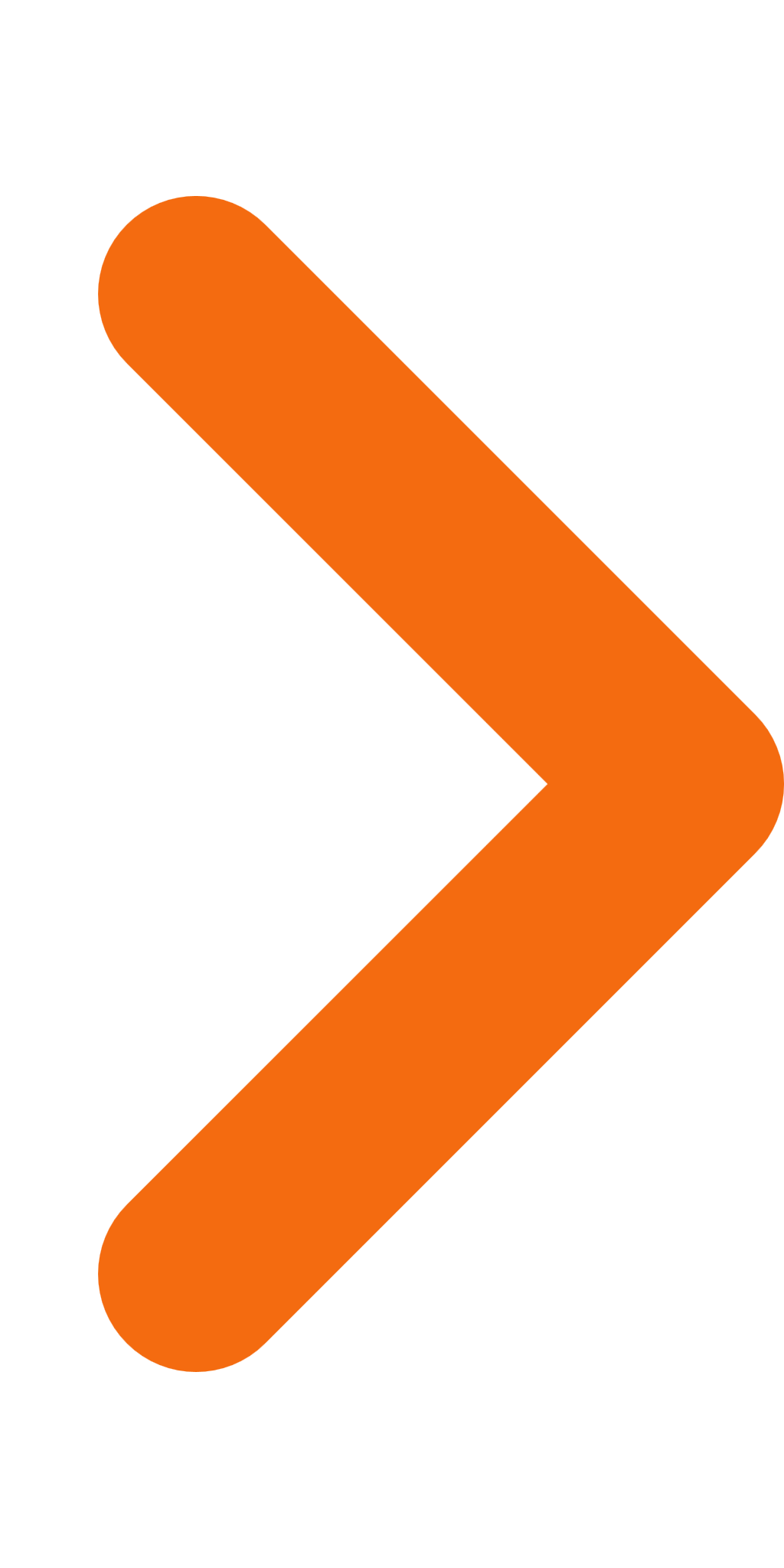 